ZONE FOUR BOWLING ASSOCIATION Presents 2022  ZONE 4 JUNIOR Tournament Proudly Hosted by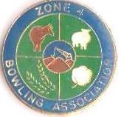 Club DUBBODates: 	Monday 11th Tuesday 12th, Wednesday 13th April    Time:	8.30am - Call of the cards 8.45am - Play Commences Entry Fee: 	 $5 a head per event: (Payment to be made to Controlling Body at Venue)Lunch:             	 Club Dubbo Bistro will be available at own cost  Entries Close:	 28th March @ 6pm                     COP:		 Zone 4 Juniors only (under 18) 	   				NOMINATION SHEET Single entries will be accepted in Pairs & Fours, place name in event, controlling body will organize team!All Nominations to be sent to:  Anthony Brown at Club Dubbo                                		 Email: bowls@clubdubbo.com.au   	 Mail:  Club Dubbo  PO BOX 6010 Dubbo West  2830 Current COVID-19 conditions will apply EventNameClubSingles-Pairs-            Lead                       SkipFours-          Lead                Second                   Third                    Skip Parent Contact Details Name: Name:  Parent Contact Details Phone: Phone:  Parent Contact Details Email: Email: 